Save paper, save trees, save the planet  -Think Green.संकुल स्तरीय राष्ट्रीय एकता शिविर – एक भारत श्रेष्ठ भारत 2019 - 20 परिणामHINDI DEBATEENGLISH DEBATEQUIZSANSKRIT SHLOKA RECITATIONENGLISH ELOCUTIONHINDI KAAVYA PAATHSPELL-BEECREATIVE WRITING (HINDI)CREATIVE WRITING (ENGLISH)STORY TELLINGGROUP DANCE NATIONALGROUP DANCE INERNATIONALGROUP SONG NATIONALGROUP SONG INTERNATIONALTHEATREON THE SPOT PAINTINGSOLO SONGSOLO CLASSICAL DANCESOLO INSTRUMENTALDISPLAY OF ARTIFACTS /PROJECTSकेन्द्रीय विद्यालय पोरबंदरबिरला रोड, पोरबंदर,तट रक्षक डी.एच.क्यू-१ के पास 
गुजरात – ३६०५७६दूरभाष (०२८६) कार्यालय (२२१५९०९)आवास (२२४००४०)फैक्स:(०२८६)२२१५९१०
ई-मेल- केविपीबीआर@याहू.को.इन 
वेबसाइट- डब्लू डब्लू डब्लू.केविपोरबंदर.इ.डी.यू .इन 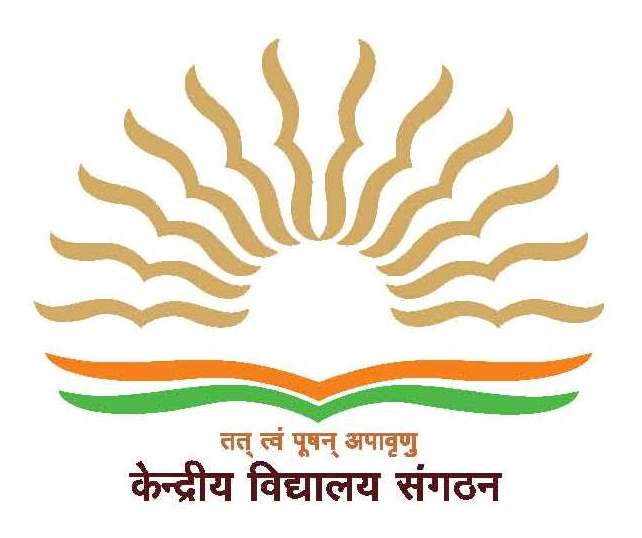 KENDRIYA VIDYALAYA PORBANDARBirla Road, Porbandar,Near Coast Guard DHQ-I, 
Gujarat -360576   Phone No. (0286) Office: 2215909   Resi.2240040   Fax No. 0286- 2215910Email:  kvpbr@yahoo.co.in  Website: www.kvporbandar.edu.inSR. NO.NAME IN ENGLISHNAME IN HINDICLASSNAME OF K.V.POSITIONREMARKS1SHRISHTYसृष्टिXII BK.V. RAJKOTIFOR2MOUSMIमौसमीXI BK.V.RAJKOTIAGAINST3VANDANA BAGIYAवंदना बगिया XI AK.V.PORBANDARIIFOR4DRISHTI SHARMAदृष्टि शर्मा XI BK.V.PORBANDARIIAGAINST5JAYSHRI R SOLANKIजयश्री आर सोलंकी -K.V. DIUIIIFOR6SOMVANSHI SHIVENDRAसोमवंशी शिवेंद्र XK.V. BHAVNAGARIIIAGAINSTSR. NO.NAME IN ENGLISHNAME IN HINDICLASSNAME OF K.V.POSITIONREMARKS1CHINMAY SONDARVAचिन्मय सोंदरवा VIK.V.JUNAGADHIFOR2DHRUVI SHAHध्रुवी शाह XII AK.V. PORBANDARIAGAINST3SANIYA AMINसानिया अमीनXII CK.V. RAJKOTIIFOR4JYOTIRMAY ARYAज्योतिर्मय आर्य XII CK.V.RAJKOTIIAGAINST5DHARA JOSHIधारा जोशी XI AK.V. PORBANDARIIIFOR6LAZIRA A PATHANलाजिरा ए पठान -K.V. DIUIIIAGAINSTSR. NO.NAME IN ENGLISHNAME IN HINDICLASSNAME OF K.V.POSITIONREMARKS1BHAVESH PRAJAPATIभावेश प्रजापति XII AK.V. PORBANDARI2ALIFIYA SADIKOTअलिफिया सादिकोट XI AK.V. PORBANDARI3HUZAIFA BHARMALहुजैफा भारमल X CK.V. RAJKOTII4KASHYAP SINDHAVकश्यप सिन्धव XIIK.V. RAJKOTIISR. NO.NAME IN ENGLISHNAME IN HINDICLASSNAME OF K.V.POSITIONREMARKSJUNIOR GROUP (VI-VIII)JUNIOR GROUP (VI-VIII)JUNIOR GROUP (VI-VIII)JUNIOR GROUP (VI-VIII)JUNIOR GROUP (VI-VIII)JUNIOR GROUP (VI-VIII)JUNIOR GROUP (VI-VIII)1TULJA DHABALIYA तुलजा धाबलियाVI CK.V.RAJKOTIVI-VIII2SUHANI BASANTसुहानी बसंत VIIK.V. PORBANDARIIVI-VIII3DRASHTIदृष्टि VIIIK.V. JUNAGADHIIIVI-VIIISENIOR GROUP (IX-XII)SENIOR GROUP (IX-XII)SENIOR GROUP (IX-XII)SENIOR GROUP (IX-XII)SENIOR GROUP (IX-XII)SENIOR GROUP (IX-XII)SENIOR GROUP (IX-XII)4SHREYA BHARDWAJश्रेया भारद्वाज IXK.V. PORBANDARIIX-XII5MANSI B ANIYALIYAमानसी बी अनियालियाX CK.V.RAJKOTIIIX-XII6AGASTI NANJI BAMANIAअगस्ति नानजी बामनिया IXK.V. DIUIIIIX-XIISR. NO.NAME IN ENGLISHNAME IN HINDICLASSNAME OF K.V.POSITIONREMARKSJUNIOR GROUP (VI-VIII)JUNIOR GROUP (VI-VIII)JUNIOR GROUP (VI-VIII)JUNIOR GROUP (VI-VIII)JUNIOR GROUP (VI-VIII)JUNIOR GROUP (VI-VIII)JUNIOR GROUP (VI-VIII)1UDISHA YADAVउदिशा यादव VIII AK.V.RAJKOTIVI-VIII2NANDINI DHANDAR नंदिनी धांगर VIIIK.V. PORBANDARIIVI-VIII3PRIT TILVAप्रीत तिलवा VIIIK.V. JUNAGADHIIIVI-VIIISENIOR GROUP (IX-XII)SENIOR GROUP (IX-XII)SENIOR GROUP (IX-XII)SENIOR GROUP (IX-XII)SENIOR GROUP (IX-XII)SENIOR GROUP (IX-XII)SENIOR GROUP (IX-XII)4YOGITA SHARMAयोगिता शर्मा X CK.V.RAJKOTIIX-XII5HARITA NAGARJUN ODEDRAहरिता नागार्जुन ओदेद्राXI AK.V. PORBANDARIIIX-XII6HINDOL BHARDIYAहिंडोल भार्दिया IXK.V. JUNAGADHIIIIX-XIISR. NO.NAME IN ENGLISHNAME IN ENGLISHNAME IN HINDICLASSNAME OF K.V.POSITIONREMARKSJUNIOR GROUP (VI-VIII)JUNIOR GROUP (VI-VIII)JUNIOR GROUP (VI-VIII)JUNIOR GROUP (VI-VIII)JUNIOR GROUP (VI-VIII)JUNIOR GROUP (VI-VIII)JUNIOR GROUP (VI-VIII)JUNIOR GROUP (VI-VIII)11KHUSHI KUMARIखुशी कुमारी VIIIK.V. PORBANDARIVI-VIII22DHRUVI SHARMAध्रुवी शर्मा VIIK.V. JETPURIIVI-VIII33RUDRAरूद्र VIIK.V. RAJKOTIIIVI-VIIISENIOR GROUP (IX-XII)SENIOR GROUP (IX-XII)SENIOR GROUP (IX-XII)SENIOR GROUP (IX-XII)SENIOR GROUP (IX-XII)SENIOR GROUP (IX-XII)SENIOR GROUP (IX-XII)SENIOR GROUP (IX-XII)44AAINAआईना XK.V. PORBANDARIIX-XII55VANVI BHAVINवानवी भाविन IX AK.V. RAJKOTIIIX-XII66ARPIT GUPTAअर्पित गुप्ता -K.V. JUNAGADHIIIIX-XIISR. NO.NAME IN ENGLISHNAME IN HINDICLASSNAME OF K.V.POSITIONREMARKSJUNIOR GROUP (VI-VIII)JUNIOR GROUP (VI-VIII)JUNIOR GROUP (VI-VIII)JUNIOR GROUP (VI-VIII)JUNIOR GROUP (VI-VIII)JUNIOR GROUP (VI-VIII)JUNIOR GROUP (VI-VIII)1PRAJAKTA SARODEप्राजक्ता सरोदे VIIIK.V.JUNAGADHIVI-VIII2LAKSHAY YADAVलक्ष्य यादव VIIIK.V.PORBANDARIIVI-VIII3KANCHANकंचन VIIK.V.RAJKOTIIIVI-VIIISENIOR GROUP (IX-XII)SENIOR GROUP (IX-XII)SENIOR GROUP (IX-XII)SENIOR GROUP (IX-XII)SENIOR GROUP (IX-XII)SENIOR GROUP (IX-XII)SENIOR GROUP (IX-XII)4RIYA RAJESH BHAI PARMARरिया राजेश भाई परमार XI BK.V.PORBANDARIIX-XII5AKASH SHAHआकाश शाह XII AK.V. RAJKOTIIIX-XII6SANKET AGRAWALसंकेत अग्रवाल -K.V. JUNAGADHIIIIX-XIISR. NO.SR. NO.NAME IN ENGLISHNAME IN HINDINAME IN HINDICLASSCLASSNAME OF K.V.POSITIONREMARKSREMARKS11PAKSHALIKA AWASTHIपक्षालिका अवस्थी पक्षालिका अवस्थी VIIVIIK.V.JUNAGADHIVI-VIIIVI-VIIIONLY ONE STUDENT PARTICIPATED IN CREATIVE WRITING  (HINDI) VI-VIIIONLY ONE STUDENT PARTICIPATED IN CREATIVE WRITING  (HINDI) VI-VIIIONLY ONE STUDENT PARTICIPATED IN CREATIVE WRITING  (HINDI) VI-VIIIONLY ONE STUDENT PARTICIPATED IN CREATIVE WRITING  (HINDI) VI-VIIIONLY ONE STUDENT PARTICIPATED IN CREATIVE WRITING  (HINDI) VI-VIIIONLY ONE STUDENT PARTICIPATED IN CREATIVE WRITING  (HINDI) VI-VIIIONLY ONE STUDENT PARTICIPATED IN CREATIVE WRITING  (HINDI) VI-VIIIONLY ONE STUDENT PARTICIPATED IN CREATIVE WRITING  (HINDI) VI-VIIIONLY ONE STUDENT PARTICIPATED IN CREATIVE WRITING  (HINDI) VI-VIIIONLY ONE STUDENT PARTICIPATED IN CREATIVE WRITING  (HINDI) VI-VIIIONLY ONE STUDENT PARTICIPATED IN CREATIVE WRITING  (HINDI) VI-VIII2ZAKIYA THEBAZAKIYA THEBAजाकिया थेबाXIXIK.V.RAJKOTK.V.RAJKOTIIIX-XIIONLY ONE STUDENT PARTICIPATED IN CREATIVE WRITING  (HINDI) IX-XIIONLY ONE STUDENT PARTICIPATED IN CREATIVE WRITING  (HINDI) IX-XIIONLY ONE STUDENT PARTICIPATED IN CREATIVE WRITING  (HINDI) IX-XIIONLY ONE STUDENT PARTICIPATED IN CREATIVE WRITING  (HINDI) IX-XIIONLY ONE STUDENT PARTICIPATED IN CREATIVE WRITING  (HINDI) IX-XIIONLY ONE STUDENT PARTICIPATED IN CREATIVE WRITING  (HINDI) IX-XIIONLY ONE STUDENT PARTICIPATED IN CREATIVE WRITING  (HINDI) IX-XIIONLY ONE STUDENT PARTICIPATED IN CREATIVE WRITING  (HINDI) IX-XIIONLY ONE STUDENT PARTICIPATED IN CREATIVE WRITING  (HINDI) IX-XIIONLY ONE STUDENT PARTICIPATED IN CREATIVE WRITING  (HINDI) IX-XIIONLY ONE STUDENT PARTICIPATED IN CREATIVE WRITING  (HINDI) IX-XIISR. NO.NAME IN ENGLISHNAME IN HINDICLASSNAME OF K.V.POSITIONREMARKSJUNIOR GROUP (VI-VIII)JUNIOR GROUP (VI-VIII)JUNIOR GROUP (VI-VIII)JUNIOR GROUP (VI-VIII)JUNIOR GROUP (VI-VIII)JUNIOR GROUP (VI-VIII)JUNIOR GROUP (VI-VIII)1KATYAYINI SINGHकात्यायिनी सिंह VIIK.V. PORBANDARIVI-VIII2KALINDIकालिंदी VI BK.. RAJKOTIIVI-VIII3ZAHIRAजाहिरा VIIK.V. DIUIIIVI-VIIISENIOR GROUP (IX-XII)SENIOR GROUP (IX-XII)SENIOR GROUP (IX-XII)SENIOR GROUP (IX-XII)SENIOR GROUP (IX-XII)SENIOR GROUP (IX-XII)SENIOR GROUP (IX-XII)4NUPUR UPADHAYAYनूपुर उपाध्यायXK.V. JUNAGADHIIX-XIIONLY ONE STUDENT PARTICIPATED IN CREATIVE WRITING  (ENGLISH) IX-XIIONLY ONE STUDENT PARTICIPATED IN CREATIVE WRITING  (ENGLISH) IX-XIIONLY ONE STUDENT PARTICIPATED IN CREATIVE WRITING  (ENGLISH) IX-XIIONLY ONE STUDENT PARTICIPATED IN CREATIVE WRITING  (ENGLISH) IX-XIIONLY ONE STUDENT PARTICIPATED IN CREATIVE WRITING  (ENGLISH) IX-XIIONLY ONE STUDENT PARTICIPATED IN CREATIVE WRITING  (ENGLISH) IX-XIIONLY ONE STUDENT PARTICIPATED IN CREATIVE WRITING  (ENGLISH) IX-XIISR. NO.NAME IN ENGLISHNAME IN HINDICLASSNAME OF K.V.POSITIONREMARKSJUNIOR GROUP (VI-VIII)JUNIOR GROUP (VI-VIII)JUNIOR GROUP (VI-VIII)JUNIOR GROUP (VI-VIII)JUNIOR GROUP (VI-VIII)JUNIOR GROUP (VI-VIII)JUNIOR GROUP (VI-VIII)1PRANAVप्रणव VIII BK.V. RAJKOTIVI-VIII2SNEHA TILAVATस्नेहा तिलावत VIIK.V.DIUIIVI-VIII3JYOTIRMOY DEYज्योतिर्मोय दे VIK.V. PORBANDARIIIVI-VIIISENIOR GROUP (IX-XII)SENIOR GROUP (IX-XII)SENIOR GROUP (IX-XII)SENIOR GROUP (IX-XII)SENIOR GROUP (IX-XII)SENIOR GROUP (IX-XII)SENIOR GROUP (IX-XII)3SAKSHI KANZARIYAसाक्षी कंज़रियाXI BK.V.RAJKOTIIX-XII4VRUTI RAITHATHAवृति रैथाथाXK.V.PORBANDARIIIX-XIISR. NO.NAME IN ENGLISHNAME IN HINDICLASSNAME OF K.V.POSITIONREMARKS1NISHIनिशि VI AK.V. RAJKOTIODISHA2ADITI Pअदिति पीVI AK.V. RAJKOTI3HEERहीर VI AK.V. RAJKOTI4SUHANIसुहानी VI AK.V. RAJKOTI5NYASAन्यासाVI BK.V. RAJKOTI6DANCYडेंसी VIII AK.V. RAJKOTI7ANUSHKAअनुष्का VIII AK.V. RAJKOTI8NEHAनेहा VIII AK.V. RAJKOTI9ARPITA JYOTISHIअर्पिता ज्योतिषी VIII AK.V. RAJKOTI10KARMESH BHASDADIAकर्मेश भासदाडियाVI CK.V. RAJKOTI1PRATIBHA ODEDRAप्रतिभा ओदेद्रा VI AK.V.PORBANDARIIODISHA2HARSHITA BORKUTEहर्षिता बोर्कुटेVI AK.V.PORBANDARII3SAKSHI SHINDEसाक्षी शिंदे VI AK.V.PORBANDARII4BHAVANA GUPTAभावना गुप्ता VI AK.V.PORBANDARII5NIDHI SHINGRAKHIYAनिधि शिन्गरखिया VIIK.V.PORBANDARII6AKSHARA VINODअक्षरा विनोद VIIIK.V.PORBANDARII7RAJ BHALANIराज भलानीVIIK.V.PORBANDARII8KANIKA YADAVकनिका यादव VI AK.V.PORBANDARII9SHREYA BEHERAश्रेया बेहेरा VI AK.V.PORBANDARII10PARTH SHINGRAKHIYAपार्थ शिन्गरखियाVI AK.V.PORBANDARII11KANGANA SHARMAकंगना शर्मा VIIIK.V. BHAVNAGARIIIODISHA12NISHA NISHADनिशा निषाद VIIIK.V. BHAVNAGARIII13PINKI GUPTAपिंकी गुप्ता VIIIK.V. BHAVNAGARIII14RIMJHIM SINHAरिमझिम सिन्हा VIIIK.V. BHAVNAGARIII15MANSI DHARAIYAमानसी धरिया VIIIK.V. BHAVNAGARIII16NANDINI MERनंदिनी मेर VIIIK.V. BHAVNAGARIII17MINHAZ VARIYAमिन्हाज वारिया IXK.V. BHAVNAGARIII18KASHYAP DAVEकश्यप दवे VIIK.V. BHAVNAGARIII19DHAIRYARAJ SINH R ZALAधैर्यराज सिंह र जाला VIIK.V. BHAVNAGARIII20DEEPIKA MAHAVARदीपिका महावर XK.V. BHAVNAGARIII21PARNIKA TAYADEपर्णिका तायडे XK.V. BHAVNAGARIII22PAYAL NISHADपायल निषाद XK.V. BHAVNAGARIIISR. NO.NAME IN ENGLISHNAME IN HINDICLASSNAME OF K.V.POSITIONREMARKS1MIRA KOTHARIमीरा कोठारी XI CK.V. RAJKOTIPORTUGAL2RADHIKAराधिका XI CK.V. RAJKOTI3PALपल XI AK.V. RAJKOTI4VANSHITAवंशिताVII AK.V. RAJKOTI5RAHUL MEENAराहुल मीणाXI CK.V. RAJKOTI6MALAYमलय XI CK.V. RAJKOTI7CHANCHALचंचल XI AK.V. RAJKOTI8DEVदेव IX AK.V. RAJKOTI9CHHAYAKSHIछायाक्षी X CK.V. RAJKOTI10DARSHANदर्शन XI BK.V. RAJKOTIONLY ONE SCHOOL PARTICIPATED IN INTERNATIONAL DANCEONLY ONE SCHOOL PARTICIPATED IN INTERNATIONAL DANCEONLY ONE SCHOOL PARTICIPATED IN INTERNATIONAL DANCEONLY ONE SCHOOL PARTICIPATED IN INTERNATIONAL DANCEONLY ONE SCHOOL PARTICIPATED IN INTERNATIONAL DANCEONLY ONE SCHOOL PARTICIPATED IN INTERNATIONAL DANCEONLY ONE SCHOOL PARTICIPATED IN INTERNATIONAL DANCESR. NO.NAME IN ENGLISHNAME IN HINDICLASSNAME OF K.V.POSITIONREMARKS1SHREYA BEHERAश्रेया बेहेरा VI AK.V.PORBANDARIODISHA2RENISH POPATIYAरेनिश पोपतियाVI AK.V.PORBANDARI3AARA ODEDRAआरा ओदेद्रा VIIK.V.PORBANDARI4DHRUVA PUROHITध्रुवा पुरोहित IXK.V.PORBANDARI5URVASHI ODEDRAउर्वशी ओदेद्रा VIIK.V.PORBANDARI6BANSI JOSHIबंसी जोशी VIIK.V.PORBANDARI7PUSTI THAKKRARपुष्टि थक्करारVIIK.V.PORBANDARI8SUNIDHI JAISWARसुनिधि जैसवारVIIIK.V.PORBANDARI9TRUSHA BAGIYAतृषा बगिया VIIK.V.PORBANDARI10PARTH SHINGRAKHIYAपार्थ शिन्गरखियाVI AK.V.PORBANDARI1TRISHA VANIAतृषा वानिया VI C K.V .RAJKOTII2SAHIBA SAIYED TERMIZIसाहिबा सैयेद तेर्मिजीVI CK.V .RAJKOTII3NENSHI DHAMECHAनेंशी धामेचा VI BK.V .RAJKOTII4PRACHI GADHAVIप्राची गधवीVI CK.V .RAJKOTII5GEETANJALI GUPTAगीतांजलि गुप्ता VI C K.V .RAJKOTII6ANSHIKA GUPTAअंशिका गुप्ता VI CK.V .RAJKOTII7YANA KHAMBHAVATAयाना खाम्भावतVIII A K.V .RAJKOTII8VEJI RADA
वेजी राडा-K. V. JUNAGADHIII9PAL RACHHADIYAपल राछादिया -K. V. JUNAGADHIII10VIDYAविद्या -K. V. JUNAGADHIII11NIDHIनिधि -K. V. JUNAGADHIII12MITTALमित्तल -K. V. JUNAGADHIII13RIYAरिया -K. V. JUNAGADHIII14VRUNDAवृंदा -K. V. JUNAGADHIII15HETVIहेतवी -K. V. JUNAGADHIII16KRUPAकृपा -K. V. JUNAGADHIII17SANJसांज-K. V. JUNAGADHIII18JAYजय -K. V. JUNAGADHIII19MEETमीत -K. V. JUNAGADHIII20HARDIKहार्दिक -K. V. JUNAGADHIIISR. NO.NAME IN ENGLISHNAME IN HINDICLASSNAME OF K.V.POSITIONREMARKS1MAMTAममता IX AK.V .RAJKOTIPORTUGAL2MAHIMA SOMIYAमहिमा सोम्याIX AK.V .RAJKOTI3KANSAGARA KRUTIकंसगारा कृति XII AK.V .RAJKOTI4DARSHIL KHIMSURIYAदर्शिल खिम्सुरिया IX BK.V .RAJKOTI5KRUSHNAकृष्णा VI CK.V .RAJKOTISR. NO.NAME IN ENGLISHNAME IN HINDICLASSNAME OF K.V.POSITIONREMARKS1RUTVA JAGDISH Dरुतवा जगदीश डीIXK.V.DIUI2VIDHI JIVAN Sविधि जीवन एस IXK.V.DIUI3AKSHA JITENDRAअक्षा जितेन्द्रIXK.V.DIUI4PARTH RUPARELIYAपार्थ रुपरेलियाIXK.V.DIUI5HASNAIN RAZA SHANAWAJहसनैन रजा शनावाजVIIK.V.DIUI1DEEPAKSHI NARULAदीपाक्षी नरूला XI CK.V. RAJKOTII2SNEHAस्नेहा XI CK.V. RAJKOTII3UDIT KHALPADAउदित खल्पदा XI CK.V. RAJKOTII4HASAN ASLAM SHAIKHहसन असलम शेख XI CK.V. RAJKOTII5SHIVAM GIRI GOSWAMIशिवम गिरी गोस्वामी XI  CK.V. RAJKOTII6JUHIL CHOUHANजुहिल चौहान XI CK.V. RAJKOTII7MAHEK MAKWAमहेक मकवा XI CK.V. RAJKOTII8CHIRAG PARMARचिराग परमार XI AK.V. PORBANDARIII9UTKARSH RUPARELउत्कर्ष रुपारेल XK.V. PORBANDARIII10AMISHA MODHVADIYAअमीषा मोधवादिया XK.V. PORBANDARIII11KHUSHALI PADHIYARखुशाली पढियार IXK.V. PORBANDARIII12SOUMYA SHREYAसौम्या श्रेया VIIIK.V. PORBANDARIII13AARAV JHALAआरव झाला VIIIK.V. PORBANDARIII14ANOUSHKA SARKARअनुष्का सरकार VIIK.V. PORBANDARIIISR. NO.NAME IN ENGLISHNAME IN HINDICLASSNAME OF K.V.POSITIONREMARKS1ARPAN BARIKअर्पण बारिक VIIIK.V. PORBANDARI2KESHAV KUMARकेशव कुमार XIK.V. DIUII3SACHI SEJANIसाची सेजानी IXK.V. RAJKOTIIISR. NO.NAME IN ENGLISHNAME IN HINDICLASSNAME OF K.V.POSITIONREMARKS1PAKSHALIKA AWASTHIपक्षालिका अवस्थी VIIK.V.JUNAGADHI2KALPANAकल्पना VIIK.V. JETPURIISR. NO.NAME IN ENGLISHNAME IN HINDICLASSNAME OF K.V.POSITIONREMARKS1PUSHTI PUROHITपुष्टि पुरोहित VII BK.V. RAJKOTI2MAHAKमहक VIIK.V. PORBANDARIISR. NO.NAME IN ENGLISHNAME IN HINDICLASSNAME OF K.V.POSITIONREMARKS1PRIYANKA MEHTAप्रियंका मेहता XK.V. PORBANDARISR. NO.NAME IN ENGLISHNAME IN HINDICLASSNAME OF K.V.POSITIONREMARKS1CHINMAY SONDARVAचिन्मय सोंदरवा VIK.V.JUNAGADH-2RAJVI BALIYAराजवी बलिया X CK.V. RAJKOT-Note –These two students have been selected for presentation of projects and artifacts at regional level. Details of files and artifacts selected : K.V. RAJKOT – 04 Project files selected and all the artifacts displayed were selected.K.V. JUNAGADH – 01 Project file selected and all the artifacts displayed were selected .K.V. JETPUR – All the artifacts displayed were selected .K.V.PORBANDAR- 01 Project file was selected.Note –These two students have been selected for presentation of projects and artifacts at regional level. Details of files and artifacts selected : K.V. RAJKOT – 04 Project files selected and all the artifacts displayed were selected.K.V. JUNAGADH – 01 Project file selected and all the artifacts displayed were selected .K.V. JETPUR – All the artifacts displayed were selected .K.V.PORBANDAR- 01 Project file was selected.Note –These two students have been selected for presentation of projects and artifacts at regional level. Details of files and artifacts selected : K.V. RAJKOT – 04 Project files selected and all the artifacts displayed were selected.K.V. JUNAGADH – 01 Project file selected and all the artifacts displayed were selected .K.V. JETPUR – All the artifacts displayed were selected .K.V.PORBANDAR- 01 Project file was selected.Note –These two students have been selected for presentation of projects and artifacts at regional level. Details of files and artifacts selected : K.V. RAJKOT – 04 Project files selected and all the artifacts displayed were selected.K.V. JUNAGADH – 01 Project file selected and all the artifacts displayed were selected .K.V. JETPUR – All the artifacts displayed were selected .K.V.PORBANDAR- 01 Project file was selected.Note –These two students have been selected for presentation of projects and artifacts at regional level. Details of files and artifacts selected : K.V. RAJKOT – 04 Project files selected and all the artifacts displayed were selected.K.V. JUNAGADH – 01 Project file selected and all the artifacts displayed were selected .K.V. JETPUR – All the artifacts displayed were selected .K.V.PORBANDAR- 01 Project file was selected.Note –These two students have been selected for presentation of projects and artifacts at regional level. Details of files and artifacts selected : K.V. RAJKOT – 04 Project files selected and all the artifacts displayed were selected.K.V. JUNAGADH – 01 Project file selected and all the artifacts displayed were selected .K.V. JETPUR – All the artifacts displayed were selected .K.V.PORBANDAR- 01 Project file was selected.Note –These two students have been selected for presentation of projects and artifacts at regional level. Details of files and artifacts selected : K.V. RAJKOT – 04 Project files selected and all the artifacts displayed were selected.K.V. JUNAGADH – 01 Project file selected and all the artifacts displayed were selected .K.V. JETPUR – All the artifacts displayed were selected .K.V.PORBANDAR- 01 Project file was selected.